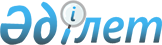 О внесении изменений в решение Казалинского районного маслихата от 25 декабря 2020 года №551 "О бюджете сельского округа Бирлик на 2021-2023 годы"Решение Казалинского районного маслихата Кызылординской области от 19 июля 2021 года № 72
      Казалинский районный маслихат РЕШИЛ:
      1. Внести в решение Казалинского районного маслихата от 25 декабря 2020 года № 551 "О бюджете сельского округа Бирлик на 2021-2023 годы" (зарегистрировано в Реестре государственной регистрации нормативных правовых актов под № 7975) следующие изменения:
      пункт 1 изложить в новой редакции:
      "1. Утвердить бюджет сельского округа Бирлик на 2021-2023 годы согласно приложениям 1, 2, 3, в том числе на 2021 год в следующих объемах:
      1) доходы – 42913 тысяч тенге, в том числе:
      налоговые поступления – 777 тысяч тенге;
      поступления трансфертов – 42136 тысяч тенге;
      2) затраты – 43985 тысяч тенге;
      3) чистое бюджетное кредитование – 0;
      бюджетные кредиты – 0;
      погашение бюджетных кредитов – 0;
      4) сальдо по операциям с финансовыми активами – 0;
      приобретение финансовых активов – 0;
      поступления от продажи финансовых активов государства – 0;
      5) дефицит (профицит) бюджета – -1072 тысяч тенге;
      6) финансирование дефицита (использование профицита) бюджета – 1072 тысяч тенге.".
      Подпункт 1) пункта 2 изложить в новой редакции:
      "1) на благоустройство, на освещение 8615 тысяч тенге.".
      Приложение 1 к указанному решению изложить в новой редакции согласно приложению к настоящему решению.
      2. Настоящее решение вводится в действие с 1 января 2021 года. Бюджет на 2021 год сельского округа Бирлик
					© 2012. РГП на ПХВ «Институт законодательства и правовой информации Республики Казахстан» Министерства юстиции Республики Казахстан
				
      Секретарь Казалинского районного маслихата 

Б. Жарылкап
Приложение к решению Приложение 1 к решениюКазалинского районного маслихатаот 25 декабря 2020 года №551
Категория
Категория
Категория
Категория
Сумма,

тысяч тенге
Класс
Класс
Класс
Сумма,

тысяч тенге
Подкласс
Подкласс
Сумма,

тысяч тенге
Наименование
Сумма,

тысяч тенге
1. Доходы
42913
1
Налоговые поступления
777
04
Hалоги на собственность
777
1
Hалоги на имущество
13
3
Земельный налог
39
4
Hалог на транспортные средства
725
4
Поступления трансфертов 
42136
02
Трансферты из вышестоящих органов государственного управления
42136
3
Трансферты из районного (города областного значения) бюджета
42136
Функциональная группа
Функциональная группа
Функциональная группа
Функциональная группа
Администратор бюджетных программ
Администратор бюджетных программ
Администратор бюджетных программ
Программа
Программа
Наименование
Наименование
2. Затраты
43985
01
Государственные услуги общего характера
18775
124
Аппарат акима города районного значения, села, поселка, сельского округа
18775
001
Услуги по обеспечению деятельности акима города районного значения, села, поселка, сельского округа
18365
022
Капитальные расходы государственного органа
410
07
Жилищно-коммунальное хозяйство
11205
124
Аппарат акима города районного значения, села, поселка, сельского округа
11205
008
Освещение улиц в населенных пунктах
10292
009
Обеспечение санитарии населенных пунктов
315
011
Благоустройство и озеленение населенных пунктов
598
08
Культура, спорт, туризм и информационное пространство
13393
124
Аппарат акима города районного значения, села, поселка, сельского округа
13393
006
Поддержка культурно-досуговой работы на местном уровне
13393
15
Трансферты
612
124
Аппарат акима города районного значения, села, поселка, сельского округа
612
048
Возврат неиспользованных (недоиспользованных) целевых трансфертов
612
3. Чистое бюджетное кредитование
0
Бюджетные кредиты
0
Погашение бюджетных кредитов
0
4. Сальдо по операциям с финансовыми активами
0
Приобретение финансовых активов
0
Поступления от продажи финансовых активов государства
0
5. Дефицит (профицит) бюджета
-1072
6. Финансирование дефицита (использование профицита) бюджета
1072
8
Используемые остатки бюджетных средств
1072
01
Остатки бюджетных средств
1072
1
Свободные остатки бюджетных средств
1072